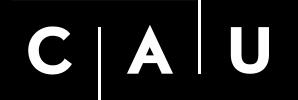 DECKBLATT PRÜFUNGSLEISTUNG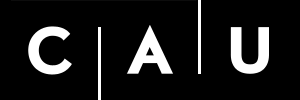 PERSÖNLICHE ANGABEN:Name und Vorname:………………………..………………………………………………………………….Matrikelnummer: ………………..…………………	Diplom Chemie oder Wirtschaftschemie		Diplom Biochemie/Molekularbiologie	B.Sc. Chemie oder Wirtschaftschemie			B.Sc. Biochemie/Molekularbiologie 	LA Gymnasium/ Realschule				Zweifach-Bachelor 	Anders: ……..……………………………………ANGABEN ZUR PRÜFUNG:Lehrveranstaltungsbezeichnung:	Organische Chemie 1: Organische Synthese und 	Reaktionsmechanismen Prüfungsfach:	Organische ChemieArt der Prüfungsleistung:	Klausur Prüfer:	Prof. HergesPrüftermin: 	16.10.2013Modulnummer:	 chem 0303		 chem 0311 1. Prüfung	 1. Wiederholungsprüfung		 2. WiederholungsprüfungERKLÄRUNG ZUR PRÜFUNGSFÄHIGKEIT: Hiermit erkläre ich gemäß §9 Abs. 6 PVO,
dass ich prüfungsfähig bin:Kiel, den ………………………………Unterschrift:………………………………………………… NICHT MIT BLEISTIFT ODER ROTSTIFT SCHREIBEN!!PRÜFUNGSERGEBNIS:Note: ..………………………….Unterschrift Prüfer/in (eventuell Zweitkorrektor/in bei Wiederholungspr.)Kiel, den ……………………………… Prüfer/in:………………………………………………… Kiel, den ……………………………… Zweitprüfer/in:………………………………………………… Gegen die Benotung kann bis zu einem Monat nach Bekanntgabe schriftlich oder zur Niederschrift bei dem zuständigen Prüfungsausschuss Widerspruch eingelegt werden. Erfolgt dieser nicht, wird die Benotung unwiderruflich anerkannt. Innerhalb eines Jahres kann auf Antrag in die schriftliche Prüfungsarbeit Einsicht genommen werden. Die Einsichtnahme der Klausuren im Anschluss an den Prüfungszeitraum erfolgt entsprechend den Regelungen des Faches.1. KreuzworträtselWaagerecht:3	daraus stellt man durch Diazotierung ein Diazoketon her4	gute Abgangsgruppe5	ein stabiles Radikal8	Reagens zur Oxidation von Methylketonen zu Glyoxalen9	die Diels-Alder Reaktion ist eine10	hochgespannte Zwischenstufe bei Substitution von Aromaten12	Formylierung von Aromaten13	Stereochemie bei der E2-Eliminierung16	Reagens zur radikalischen Chlorierung17	eine wichtige Namensreaktion in der CarbonylchemieSenkrecht:1	dipolar aprotisches Lösungsmittel (Akronym)2	Herstellungsmethode für Alkene6	Verbindungen, in denen ein formal negativ geladenes Kohlenstoffatom direkt mit einem formal positiv geladenen Heteroatom verbunden ist7	Zwischenstufe bei der Ozonolyse11	Herstellungsmethode für primäre Amine14	Wie nennt man Aromaten allgemein, wenn sie als Substituent auftreten?15	ungeladene Zwischenstufe/ 17 Punkte2. Die Umsetzung von Allyl- oder Benzylalkoholen mit N,N-Dimethylacetamid führt zu -ungesättigten Amiden.Durch mechanistische Untersuchungen hat man herausgefunden, dass das N,N-Dimethylacetamid Methanolat (MeO-) abspaltet und das so entstandene Iminium-Ion vom Allylalkohol nucleophil angegriffen wird. Dabei entsteht ein gemischtes Acetal. Dieser Aminolether ist nicht stabil, sondern spaltet wiederum Methanolat ab. Das entstehende Iminium-Ion eliminiert ein Proton und tautomerisiert zu einem Keten-Aminal. Letzteres lagert dann zum Produkt um. Ergänzen Sie die Strukturformeln der Zwischenschritte und schreiben Sie die Mechanismen mit Elektronenverschiebungspfeilen./ 10 Punkte3. a) Der Schlüsselschritt bei der Synthese von Furoscrobulin B ist eine Umlagerung. Schreiben Sie die Strukturformeln der Zwischenschritte auf. Tipp: Wenn man unter milden Bedingungen arbeitet, wird nur eine der beiden OH-Gruppen tosyliert.Wie heißt die Namensreaktion? Warum geht man den Weg über das Tosylat und arbeitet nicht einfach unter sauren Bedingungen?b) Über welche Zwischenstufen verläuft die folgende Reaktion zur Synthese von Protomycinolid? * DIBAH ≡ DIBAL ≡ DIBAL-H 						        / 8 Punkte4. a) Welches der beiden Diene (A,B) reagiert schneller mit Maleinsärediethylester zum Diels-Alder Produkt und warum?Welche Produkte enstehen aus dem trans-Dien (B) mit Maleinsäurediethylester?Mit welchem Präfix im Namen unterscheidet man die beiden Produkte?b) Die Diels-Alder Reaktion von Pyridazinen mit elektronenarmen Acetylenen liefert Benzolderivate. Wie sieht die Zwischenstufe aus und wie heißt die Reaktion, die zum Produkt führt?/ 8 Punkte5. Celestolid ist ein Geruchstoff, der in der Parfümindustrie eingesetzt wird.Die Verbindung wird aus Benzol in mehreren Schritten hergestellt. Vervollständigen Sie das Reaktionsschema.a) Welchen Namen hat die Reaktion A  B?b) Warum reicht bereits 2 N HCl aus, um die Reaktion zu katalysieren?c) Welchen Namen hat die Reaktion B  C?d) Welchen Namen hat die Reaktion C  D?e) Warum verläuft diese Reaktion besonders leicht?f) Wie heißt die Reaktion D  E?g) Wie heißt die Reaktion E  F?h) Wie heißt die Reaktion F  G?i) Um welche Namensreaktion handelt es sich bei der Reaktion G  H?j) Um welche Namensreaktion handelt es sich bei H  I?k) Wie heißt die Reaktion I  J?/ 18 Punkte6. a) Schreiben Sie den Mechanismus der Gabriel-Synthese in allgemeiner Form auf:b) Kann man tert-Butylamin über die Gabriel-Synthese herstellen? Begründung.c) Wie könnte man tert-Butylamin sonst herstellen?Schreiben Sie den Mechanismus auf.Tipp: Die Reaktion wurde von einem Prof. in Kiel 1890 entdeckt und ist nach ihm benannt.Wie heißt die Namensreaktion?/ 8 Punkte7. Wenn man 1,5-Dibrompentan mit Ammoniak umsetzt, isoliert man außer einigen Nebenprodukten eine wasserlösliche Verbindung A, die mit wässriger AgNO3 einen Niederschlag von AgBr bildet. Verbindung A ist beständig gegen verdünnte Basen, aber mit konzentrierter NaOH entsteht eine neue Verbindung B mit der Summenformel C10H19N. Gibt man Verbindung B zu einer (braunen) Lösung von Brom in CCl4, so entfärbt sich diese.Verbindung B ist identisch mit dem Produkt, welches man nach folgender Reaktionssequenz erhält:Wie sind Verbindung A und B entstanden? Schreiben Sie den Mechanismus auf:Erklären Sie die Reaktivität von A mit AgNO3 und die von B mit Brom.Wie ist der Name der Reaktion von A  B?/ 11 Punkte8. Welche Produkte (A, B und C) werden erhalten, wenn der folgende Keto-Aldehyd mit Base behandelt wird?Welches Produkt wird in der geringsten Menge gebildet und warum?Bei den anderen beiden Produkten ist auf den ersten Blick nicht ganz klar, welches als Hauptprodukt entsteht. Welches Argument spricht für das eine, welches für das andere?/ 8 Punkte9. Vervollständigen Sie folgende Reaktionsschemata.a)b)/ 12 PunkteZulässige Notenwerte11,31,31,71,72,02,02,32,32,72,73,03,03,33,33,73,74,04,05,0Punkte  91,586,5-9186,5-9182,5-8682,5-8678,5-8278,5-8274,5-7874,5-7870,5-7470,5-7466,5-7066,5-7062,5-6662,5-6658,5-6258,5-6250-5850-58< 50Aufgabe112233445566778899Punkte1717101088881818881111881212100100erreicht123NEF4S5X678ENDRL9LT1011Y12TMIYR13TRP1415RA16FL17OA